«Практикум по подготовке технических и эксплуатационных документов в целях регистрации медицинских изделий в соответствии с требованиями ЕАЭС»Дата проведения: 23 августа 2022, форма проведения: онлайн видеотрансляция, место проведения: г. Москва, Каширское шоссе, д. 24, стр. 16*Организатор оставляет за собой право вносить изменения в состав докладчиков без изменения тем докладов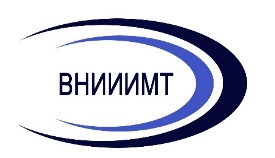 Федеральное государственное бюджетное учреждение«Всероссийский научно-исследовательский и испытательный институт медицинской техники»Федеральной службы по надзору в сфере здравоохранения (ФГБУ «ВНИИИМТ» Росздравнадзора)ВремяТема выступленияДокладчик09.00-10.00Регистрация участников10.00-10.10Приветственное словоИ.В. Иванов генеральный директор ФГБУ «ВНИИИМТ» Росздравнадзора10.10-10.50Документ, устанавливающий требования к техническим характеристикам медицинского изделия - виды документов и требования к нимА.В. Сапунова заместитель руководителя центра мониторинга безопасности медицинских изделий, экспертизы медицинских изделий, инспекции производства медицинских изделий ФГБУ «ВНИИИМТ» Росздравнадзора10.50-11.30Технические условия отечественного производителя как «Документ, устанавливающий требования к техническим характеристикам медицинского изделия»Н.В. Кандаурова, эксперт центра мониторинга безопасности медицинских изделий, экспертизы медицинских изделий, инспекции производства медицинских изделий ФГБУ «ВНИИИМТ» Росздравнадзора11.30-12.10Валидация специальных процессов на производстве медицинских изделий.К.Е. Иванов заместитель руководителя центра научных исследований и перспективных разработок по консультационной деятельности ФГБУ «ВНИИИМТ» Росздравнадзора12.10-13.10Перерыв13.10-13:50Инспектирование производстваК.Е. Иванов заместитель руководителя центра научных исследований и перспективных разработок по консультационной деятельности ФГБУ «ВНИИИМТ» Росздравнадзора13:50-14:30Эксплуатационная документация - требования ЕАЭС и ГОСТО.И. Исаева заместитель руководителя центра научных исследований и перспективных разработок по научно-исследовательским программам ФГБУ «ВНИИИМТ» Росздравнадзора14:30-15:10Эксплуатационная документация - практика применения, исходя из методических рекомендацийО.И. Исаева заместитель руководителя центра научных исследований и перспективных разработок по научно-исследовательским программам ФГБУ «ВНИИИМТ» Росздравнадзора15:10-16:00Вопросы и ответы. Обмен мнениямиКоординатор по организации и проведению семинара ФГБУ «ВНИИИМТ» Росздравнадзора –Марфина Наталья Евгеньевна тел. 8 (495) 645- 38-32 (доб. 202), электронная почта: obr@vniiimt.orgКоординатор по организации и проведению семинара ФГБУ «ВНИИИМТ» Росздравнадзора –Марфина Наталья Евгеньевна тел. 8 (495) 645- 38-32 (доб. 202), электронная почта: obr@vniiimt.orgКоординатор по организации и проведению семинара ФГБУ «ВНИИИМТ» Росздравнадзора –Марфина Наталья Евгеньевна тел. 8 (495) 645- 38-32 (доб. 202), электронная почта: obr@vniiimt.org